Dundee City AquaticsAffiliated to the Scottish Amateur Swimming AssociationMasters Long Course MeetOLYMPIA LEISURE CENTRE, DUNDEEONSaturday 1st June 2024Licence Number: L2/163/SS/2024Session 1: Warm-up 12 noon Start 1250                                                 Session 2 : Warm -up 1530   Start 1600GENERAL INFORMATIONThe DCA long course meet will be take place on Saturday 1st June 2024 at Olympia Leisure Centre, Dundee.All entries must be completed online, including payment. Details of how to enter online are described below. Entries will open on Wednesday 24th April 2024.If any questions please contact dcagalaconv@gmail.com LOCATION AND TIMEOlympia Leisure Centre ,  3 East Whale , Lane , Dundee DD1 3JU.SESSION TIMESession One Warm up 1200    Start 1250    End  1500 (approx)Short break 30 minutes as timings allow.Session Two Warm up 1530    Start 1600     End 1800 (approx)ENTRY INFORMATIONClosing DateIndividual entries close 2200, Wednesday 22nd May 2024Individual Entry                                         £7.50Temporary Competition Member         £10 .00PROGRAMME OF EVENTSSession 1 warm up: 1200Session 1 start: 1250101 400m Freestyle102 100 Breaststroke103 50 Butterfly104 100 Freestyle105 50 BackstrokeSession 2 warm up : 1530 *Session 2 start         :1600201 200 IM202 50 Breaststroke203 100 Butterfly204 50 Freestyle206 100 Backstroke*Mixed cooldown / warmup during the breakAge Categories (Age on 31/12/2024 [minimum age on day, 16 years])(Y) 16-17 years; (X) 18-24 years; (A) 25-29 years; (B) 30-34 years; (C) 35-39 years; (D) 40-44 years; (E) 45-49 years; (F) 50-54 years; (G) 55-59 years; (H) 60-64 years; (J) 65-69 years; (K) 70-74 years; (L) 75-79 years; (M) 80-84 years (N) 85-89 years etc.,GUIDE TO ENTERING ONLINEAll entries must be completed online, and payment must be made online to complete the entry process. Competitors must be a registered member of a swimming club affiliated to SASA or another World Aquatics  affiliated national association or enter as a temporary competition member of Scottish Swimming. Those wishing to apply for temporary membership or enter as an international competitor should complete and return the following form for 2023/24 HERE and return to  meet Convenor at dcagalaconv@gmail.com.Entering Individual Events1.Online entries will open on Wednesday 24th April 2024 at the following link HERE2.On the individual entry page enter your British Swimming registration number or family name ,click ‘enter’ and follow the given instructions3. If you are a member of more than one club, you will be asked to select the club you wish to represent for this entry .Please ensure the correct club is chosen as this cannot be changed after entry.Please note that your entry is not complete until you receive a PayPal receipt.Confirmation of Entry All entrants will receive two emails at time of entry: one from PayPal, confirming receipt of payment, and one from the entry system, confirming your entry details. Postal confirmation of entries will not be sent out. A list of on-line entries can be viewed through the entry pages.Additional entries can be submitted (subject to availability) up to the closing date.Event Limits Due to time restrictions for pool availability, a limit on the number of entries for each event has been introduced. To avoid missing out, you are encouraged to submit your entry at your earliest convenience. Remaining spaces for each event can be viewed on your time submission screen when you enter. Entries will be accepted on a “first come” basis. If the event is oversubscribed, DCA reserve the right to remove the “last in” entries, if necessary, and will provide a refund for any such entries.EVENT CONDITIONS Submission of an entry will confirm that you have read and understood the below provisions and agree to abide by them. • I am aware of the need to seek proper medical advice if I have any concerns as to the state of my health. I have not been informed by any medical practitioner and I do not have any knowledge of any medical condition which would make it inadvisable for me to participate in Masters Swimming events or any other associated activities. Accordingly, I hereby certify that I am physically fit and well to participate in any such training and events. • I am aware of and appreciate the inherent risks involved in such training and competition including the possibilities of injury and accident. I undertake to always conduct myself in a responsible and professional manner. • I undertake at all times to use my best endeavours to train and compete in a safe and proper manner and not to do anything which would expose myself or fellow swimmers to unnecessary risk of injury. • I further undertake at all times to take all reasonable safety measures for the protection of myself and fellow swimmers and to inform the Referee of any concerns I may have as regards safety. • I acknowledge that during Masters Swimming events Dundee City Aquatics cannot be held responsible for any loss or damage to personal belongings and that I must take all reasonable steps against any such loss or damage.• I hereby agree to abide by and be governed by the rules of Scottish Swimming and all other laws and regulations applicable including the SASA Safety Laws.• I am aware that it is prohibited to use mobile phones or camera devices in the showers, changing area or toilets at Olympia Leisure Centre• I agree that my entry may be removed from an event by the organiser if the event is oversubscribed.• I acknowledge that in the event of cancellation or abandonment of the event, refunds if any, will be made (less the PayPal surcharge) at the absolute discretion of Dundee City Aquatics. Dundee City Aquatics will have no legal liability to make a refund or to pay any form of consequential or indirect damage such as loss of enjoyment, travel, catering and accommodation.• As of the 1st of January 2024, the Scottish Swimming Transgender & Non-Binary Competition Policy will be implemented nationally across all aquatics sports. The policy and FAQs can be found HERE. Any policy related matters that arise during the event should be reported to and will be recorded by the Meet Convenor/Lead Referee and these matters will be communicated to and managed post event by the relevant Scottish Swimming Staff. At no point will members be challenged on the day of a competition with any matters being resolved post event.• As a result of this policy being implemented, any competitor intending to compete within the Female category at this event will be required to provide confirmation that their birth sex is female when signing up to the meet conditions through entry. By entering the Female category, athletes are therefore confirming their birth sex is female and are eligible to compete in the Female category.More information and advice on Health and Wellbeing for Swimmers can be found on Scottish Swimming’s website HERE.COMPETITION INFORMATIONWarm up will take place in the competition pool prior to each session ,all ages and genders will be able to access the warmup for the full warm up period. Start lists will be posted prior to start of meet.Officials – Help NeededIn order to ensure the smooth running of the competition and conform to the requirements of the licence, we require volunteers to support the meet. If you know of anyone who would be interested supporting the event in the form of a Judge or Timekeeper, please ask them to get in touch atdcagalaconv@gmail.comWithdrawalsThe withdrawal process relies upon swimmers’ co-operation and courtesy to fellow competitors. Swimmers who fail to arrive for their heat create empty lanes which, if they had been used by others, could reduce the length of the sessions. Withdrawals should be sent by email to dcagalaconv@gmail.com up to 1800  on Wednesday  29th May.Formation of Heats50m, 100m, 200m & 400m EventsCompetitors will be seeded according to entry time and will compete against those with similar times, with all age groups, Male & Open and Female categories swimming together.Information, Resolutions and RecordsRecords should be addressed to the recorders desk at the top left of spectators’ gallery. All record application forms should be completed by the applicant and submitted before the end of the meet to allow time for the referees and recorders to check and endorse the forms as required. Record application forms will be available from the recorders desk.PARKINGCar parking facilities are available at the Olympia Centre.Long Term car parks are available. Dundee City Aquatics has no control over these or the charges. Note that parking charges are in effect from 8:00 to 18:00 on Saturdays.Due to warnings issued by the SASA we are obliged to inform you that the use of photographic equipment (cameras, camcorders, mobile phones incorporating cameras etc.) will be restricted as follows:1. No photographic equipment will be allowed either onpoolside or the viewing gallery or any other area under the jurisdiction of the organising club without the written prior approval of that club.2. Application to use the above-named equipment can be made on the day to the organising clubs nominated official. Any person wishing to do this must be able to provide identification, and evidence that they have swimmer(s) competing in the gala.3. Application must be made on the official SASA form.SWIMWEARSwimsuits must comply with World Aquatics/SASA rules in place on the day of the   competition.                               Dundee City AquaticsAffiliated to the Scottish Amateur Swimming Association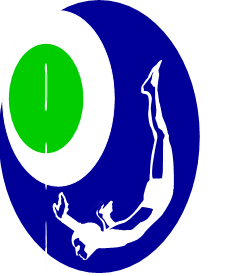 